 V Koroškem medgeneracijskem centru zabeležili več kot 2000 obiskov v 7 mesecihObčina Ravne na Koroškem je  z željo kvalitetnega bivanja vseh generacij za delovanje Koroškega medgeneracijskega centra ponudila bogate prostore na odlični lokaciji. V Koroškem domu starostnikov pa smo povabilo k sodelovanju sprejeli kot  izziv  v smislu delovanja v skupnosti in vstopa v okolje, kjer lahko ponudimo strokovno pomoč pri izvajanju različnih socialnovarstvenih storitev, aktivnosti in dejavnosti.Koroški medgeneracijski center  je že postal središče, kjer  potekajo raznolike dejavnosti  v katerih se pletejo medsebojne vezi vseh generacij. Ponuja možnost novih povezav in novih socialnih mrež med vsemi generacijami na osebni ravni in med različnimi vladnimi in nevladnimi organizacijami.Center je  prostor za druženje, pogovor, prijateljevanje, učenje, delo, medsebojno pomoč in samopomoč, medgeneracijsko spoznavanje  in sodelovanje, vzgojo za dobre odnose, svetovanje, informiranje, zabavo in sprostitev.Odprt  je za vse, ki  želijo, zmorejo in hočejo s povezovanjem in sodelovanjem soustvarjati  prijazno skupnost za ljudi vseh starosti. Dejavnosti so  zasnovane na potrebah, intereh in željah sodelujočih. Koroški medgeneracijski center  je torej odziv tega kar ljudje na Ravnah potrebujejo,  želijo in kjer je dragocena tako pomoč kot družba.Tabela 1:Dejavnosti smo razdelili na izobraževalne, rekreativne in  prostočasne.V sedmih mesecih smo organizirali 99 aktivnosti oziroma 170 dogodkov.Ko govorimo o aktivnostih mislimo na planirane aktivnosti po koledarju, tudi redne aktivnosti, kot so telovadba, glasbena delavnica, likovna delavnica, ki so v tabeli preštete kot ena aktivnost na mesec. Pri dogodkih pa so prešteti ponavljajoče se aktivnosti, enkratni dogodki, obiski  ( odprtje razstave arh. Alojza Kralja, sprejem športnika Damirja Dugonjiča, 2x obisk Predstavnikov Ministrstva za delo družino, socialne zadeve in enake možnosti, 3x obisk zaposlenih socialnovarstvenih zavodov Medvode, Vransko, Gradišče, obisk učencev OŠ Koroški Jeklarji in učencev iz Wolfsberga…)Zelo uspešna je  glasbena delavnica. Prvo  je vodila stanovalka iz Koroškega  starostnikov. Gospa je odlična pianistka in pevka in ji tako ni bilo težko navdušiti člane, ki so se že združili v skupino »Koroški mix«. Zdaj jo vodi prostovoljka gospa,  Jelka Lečnik , ki je tudi sama ena najbolj aktivnih članic centra. »Koroški mix« pa je pod njenim vodstvom izvedel že  več odmevnih nastopov. V zboru  sodelujejo tudi  stanovalke Koroškega  starostnikov, ki so tako pridobile nove prijateljice.Glasbena skupina je postala zanimiva v občini saj smo v decembru prejeli več vabil k sodelovanju kot jih bomo lahko izvedli.Tabela 2: Obisk aktivnosti po mesecihObisk je bistveno večji kot smo pričakovali. Tako lahko sklepamo, da je program, ki ga ponujamo tak, kot ga želijo in potrebujejo občani.V centru ponujamo tudi informacijsko točko, torej strokovno pomoč za starejše in mlade v smislu prepoznavanja stiske in pomoč pri iskanju pomoči. Zaradi nepričakovano velikega števila vključenih v različne aktivnosti in možnih kadrovskih resursov  so bile aktivnosti centra usmerjene v izobraževalne, rekreativne, prostočasne aktivnosti. Strokovno pomoč v smislu prepoznavanja, svetovanja in spremljanja so koristili le posamezni uporabniki, seveda je zaradi velikega števila obiskovalcev niti nismo posebej ponujali.V dogovoru z Mladinskim svetom smo že vzpostavili podlage za začetek delovanja informacijske  točke za mlade.To je začetek zgodbe Koroškega medgeneracijskega centra, kjer ni pomembno kdo daje in kdo prejema,  gre le za harmonijo med različnimi generacijami.Izvedene aktivnosti v Koroškem medgeneracijskem centru Strokovna vodja Medgeneracijskega centra,Marjana KAMNIKJanuar 2015mesecmajjunijjulijavgustseptemberoktoberNovemberaktivnosti3171414242324dogodki3212023373234mesecmajjunijjulijavgustseptemberOktober Novemberudeležencev26259185249508460481DATUMDAN8:008:009:0010:0011:0012:0013:0014:0015:0016:0017:0018:0019.0019.0020.5.TORODPRTJE27.5.TORLIKOVNA DELAVNICALIKOVNA DELAVNICALIKOVNA DELAVNICALIKOVNA DELAVNICA28.5.SREGLASBENA DELAVNICAGLASBENA DELAVNICAGLASBENA DELAVNICAGLASBENA DELAVNICA30.5.PETPOTOPISNO PREDAVANJE - INDIJA, EGON KUDERPOTOPISNO PREDAVANJE - INDIJA, EGON KUDER31.5.SOBAKTIVNOSTI ZA OTROKE IN MLADOSTNIKEAKTIVNOSTI ZA OTROKE IN MLADOSTNIKEAKTIVNOSTI ZA OTROKE IN MLADOSTNIKEAKTIVNOSTI ZA OTROKE IN MLADOSTNIKEAKTIVNOSTI ZA OTROKE IN MLADOSTNIKEAKTIVNOSTI ZA OTROKE IN MLADOSTNIKE2.6.PONMENTORSKI SESTANKI S PROSTOVOLJCIMENTORSKI SESTANKI S PROSTOVOLJCIMENTORSKI SESTANKI S PROSTOVOLJCI3.6.TORRAČ. KROŽEK ZA SENIORJERAČ. KROŽEK ZA SENIORJERAČ. KROŽEK ZA SENIORJERAČ. KROŽEK ZA SENIORJEGIMNAZIJSKI PROSTOVOLJCIGIMNAZIJSKI PROSTOVOLJCIPREDAVANJE O INKONTINENČNIH PRIPOMOČKIH ZA ZAPOSLENE V KDSPREDAVANJE O INKONTINENČNIH PRIPOMOČKIH ZA ZAPOSLENE V KDS4.6.SRERAČ .KROŽEK ZA SENIORJERAČ .KROŽEK ZA SENIORJERAČ .KROŽEK ZA SENIORJERAČ .KROŽEK ZA SENIORJEGENERALKA - ZAKLJUČNA PRIREDITEVGENERALKA - ZAKLJUČNA PRIREDITEVGENERALKA - ZAKLJUČNA PRIREDITEVZAKLJUČNA PRIREDITEV PROGRAMA MLADI ZA STAREJŠEZAKLJUČNA PRIREDITEV PROGRAMA MLADI ZA STAREJŠEZAKLJUČNA PRIREDITEV PROGRAMA MLADI ZA STAREJŠE5.6.ČETRAČ. KROŽEK ZA SENIORJERAČ. KROŽEK ZA SENIORJERAČ. KROŽEK ZA SENIORJERAČ. KROŽEK ZA SENIORJEPREDAVANJE DR. VILJEMA ŠČUKE O NAČINIH ODZIVANJA NA STRESPREDAVANJE DR. VILJEMA ŠČUKE O NAČINIH ODZIVANJA NA STRES6.6.PETGASTRONOMIJA KULTURE PREHRANJEVANJA, ADRIJANA KOTNIKGASTRONOMIJA KULTURE PREHRANJEVANJA, ADRIJANA KOTNIK7.6.SOBAKTIVNOSTI ZA OTROKE IN MLADOSTNIKEAKTIVNOSTI ZA OTROKE IN MLADOSTNIKEAKTIVNOSTI ZA OTROKE IN MLADOSTNIKEAKTIVNOSTI ZA OTROKE IN MLADOSTNIKEAKTIVNOSTI ZA OTROKE IN MLADOSTNIKEAKTIVNOSTI ZA OTROKE IN MLADOSTNIKE9.6.PONURICE ZA ZDRAVJE - MERJENJEURICE ZA ZDRAVJE - MERJENJEURICE ZA ZDRAVJE - MERJENJE10.6.TORRAČ. KROŽEK ZA SENIORJE IN LIKOVNA DELAVNICARAČ. KROŽEK ZA SENIORJE IN LIKOVNA DELAVNICARAČ. KROŽEK ZA SENIORJE IN LIKOVNA DELAVNICARAČ. KROŽEK ZA SENIORJE IN LIKOVNA DELAVNICA11.6.SREGLASBENA SKUPINA, RAČ. KROŽEK ZA SENIORJEGLASBENA SKUPINA, RAČ. KROŽEK ZA SENIORJEGLASBENA SKUPINA, RAČ. KROŽEK ZA SENIORJEGLASBENA SKUPINA, RAČ. KROŽEK ZA SENIORJEKOVAČEVIČ M., OBVLADOVANJE ČUSTEV 1. SKUPINAKOVAČEVIČ M., OBVLADOVANJE ČUSTEV 1. SKUPINADATUMDAN8:009:009:0010:0011:0012:0013:0014:0015:0016:0017:0018.0019:0019:0012.6.ČETRAČ. KROŽEK ZA SENIORJERAČ. KROŽEK ZA SENIORJERAČ. KROŽEK ZA SENIORJERAČ. KROŽEK ZA SENIORJE14.6.SOBAKTIVNOSTI ZA OTROKE IN MLADOSTNIKEAKTIVNOSTI ZA OTROKE IN MLADOSTNIKEAKTIVNOSTI ZA OTROKE IN MLADOSTNIKEAKTIVNOSTI ZA OTROKE IN MLADOSTNIKEAKTIVNOSTI ZA OTROKE IN MLADOSTNIKEAKTIVNOSTI ZA OTROKE IN MLADOSTNIKE16.6.PON17.6.TORRAČ. KROŽEK ZA SENIORJE, URA S FIZIOTERAPEVTKORAČ. KROŽEK ZA SENIORJE, URA S FIZIOTERAPEVTKORAČ. KROŽEK ZA SENIORJE, URA S FIZIOTERAPEVTKORAČ. KROŽEK ZA SENIORJE, URA S FIZIOTERAPEVTKOPREDSTAVITEV CENTRA NA IVARČKEM JEZERU - KOROŠKA V GIBANJU BREZ TOBAKAPREDSTAVITEV CENTRA NA IVARČKEM JEZERU - KOROŠKA V GIBANJU BREZ TOBAKAPREDSTAVITEV CENTRA NA IVARČKEM JEZERU - KOROŠKA V GIBANJU BREZ TOBAKAPREDSTAVITEV CENTRA NA IVARČKEM JEZERU - KOROŠKA V GIBANJU BREZ TOBAKA18.6.SRERAČ. KROŽEK ZA SENIORJERAČ. KROŽEK ZA SENIORJERAČ. KROŽEK ZA SENIORJERAČ. KROŽEK ZA SENIORJEUSTVARJALNICE ZA ŽIVLJENJE, NAŠE RODOVNE KORENINE, JANA ZAMERNIKUSTVARJALNICE ZA ŽIVLJENJE, NAŠE RODOVNE KORENINE, JANA ZAMERNIKUSTVARJALNICE ZA ŽIVLJENJE, NAŠE RODOVNE KORENINE, JANA ZAMERNIK19.6.ČETRAČ. KROŽEK ZA SENIORJERAČ. KROŽEK ZA SENIORJERAČ. KROŽEK ZA SENIORJERAČ. KROŽEK ZA SENIORJE21.6.SOB"BANKA HRANE""BANKA HRANE""BANKA HRANE""BANKA HRANE""BANKA HRANE""BANKA HRANE"24.6.TORRAČ. KROŽEK ZA SENIORJE, URA S FIZIOTERAPEVTKORAČ. KROŽEK ZA SENIORJE, URA S FIZIOTERAPEVTKORAČ. KROŽEK ZA SENIORJE, URA S FIZIOTERAPEVTKORAČ. KROŽEK ZA SENIORJE, URA S FIZIOTERAPEVTKO25.6.SRERAČ. KROŽEK ZA SENIORJERAČ. KROŽEK ZA SENIORJERAČ. KROŽEK ZA SENIORJERAČ. KROŽEK ZA SENIORJE26.7.ČETRAČ. KROŽEK ZA SENIORJERAČ. KROŽEK ZA SENIORJERAČ. KROŽEK ZA SENIORJERAČ. KROŽEK ZA SENIORJEUSTVARJALNA DELAVNICA - FILCANJEUSTVARJALNA DELAVNICA - FILCANJEUSTVARJALNA DELAVNICA - FILCANJE27.6.PETUVODNA KULINARIČNA DELAVNICA, ZALA PAJENKUVODNA KULINARIČNA DELAVNICA, ZALA PAJENKUVODNA KULINARIČNA DELAVNICA, ZALA PAJENK28.6.SOBAKTIVNOSTI ZA OTROKE IN MLADOSTNIKE, BANKA HRANEAKTIVNOSTI ZA OTROKE IN MLADOSTNIKE, BANKA HRANEAKTIVNOSTI ZA OTROKE IN MLADOSTNIKE, BANKA HRANEAKTIVNOSTI ZA OTROKE IN MLADOSTNIKE, BANKA HRANEAKTIVNOSTI ZA OTROKE IN MLADOSTNIKE, BANKA HRANEAKTIVNOSTI ZA OTROKE IN MLADOSTNIKE, BANKA HRANE2.7.SREGLASBENA SKUPINAGLASBENA SKUPINAGLASBENA SKUPINAGLASBENA SKUPINAKOVAČEVIČ M., OBVLADOVANJE ČUSTEV 2. SKUPINAKOVAČEVIČ M., OBVLADOVANJE ČUSTEV 2. SKUPINAKOVAČEVIČ M., OBVLADOVANJE ČUSTEV 2. SKUPINAKOVAČEVIČ M., OBVLADOVANJE ČUSTEV 2. SKUPINAKOVAČEVIČ M., OBVLADOVANJE ČUSTEV 2. SKUPINADATUMDAN8:009:009:0010:0011:0012:0013:0014:0015:0016:0017:0018:0018:0019:003.7.ČET"MALI DEVŽEJ", SKUPINA ZA OTROKE, TINA KONEČNIK"MALI DEVŽEJ", SKUPINA ZA OTROKE, TINA KONEČNIK"MALI DEVŽEJ", SKUPINA ZA OTROKE, TINA KONEČNIK4.7.PETGASTRONOMIJA KULTURE PREHRANJEVANJA - ŠAMROLE, ADRIJANA KOTNIKGASTRONOMIJA KULTURE PREHRANJEVANJA - ŠAMROLE, ADRIJANA KOTNIKGASTRONOMIJA KULTURE PREHRANJEVANJA - ŠAMROLE, ADRIJANA KOTNIK5.7.SOB"BANKA HRANE""BANKA HRANE""BANKA HRANE"7.7.PONMentorski sestanki s prostovoljciMentorski sestanki s prostovoljciMentorski sestanki s prostovoljci8.7.TORLIKOVNA SKUPINALIKOVNA SKUPINALIKOVNA SKUPINALIKOVNA SKUPINA9.7.SREDELAVNICA - NAREDIMO NARAVNE SIRUPEDELAVNICA - NAREDIMO NARAVNE SIRUPEDELAVNICA - NAREDIMO NARAVNE SIRUPEUSTVARJALNICE ZA ŽIVLJENJE - NAŠE RODOVNE KORENINE, JANA ZAMERNIKUSTVARJALNICE ZA ŽIVLJENJE - NAŠE RODOVNE KORENINE, JANA ZAMERNIKUSTVARJALNICE ZA ŽIVLJENJE - NAŠE RODOVNE KORENINE, JANA ZAMERNIK11.7.PETURICE ZA ZDRAVJE - MERJENJE HOLESTEROLAURICE ZA ZDRAVJE - MERJENJE HOLESTEROLAURICE ZA ZDRAVJE - MERJENJE HOLESTEROLA15.7.TORSREČANJE Z ŽUPANOMSREČANJE Z ŽUPANOMSREČANJE Z ŽUPANOM16.7.SREGLASBENA SKUPINAGLASBENA SKUPINAGLASBENA SKUPINAGLASBENA SKUPINAKOVAČEVIČ M., OBVLADOVANJE ČUSTEV, 3. SKUPINAKOVAČEVIČ M., OBVLADOVANJE ČUSTEV, 3. SKUPINAKOVAČEVIČ M., OBVLADOVANJE ČUSTEV, 3. SKUPINAKOVAČEVIČ M., OBVLADOVANJE ČUSTEV, 3. SKUPINAKOVAČEVIČ M., OBVLADOVANJE ČUSTEV, 3. SKUPINA17.7.ČETURA S FIZIOTERAPEVTKOURA S FIZIOTERAPEVTKOLETNI KINO NA LEČNIKOVEM VRTU OD 20.00 URE DALJE, GOST TONE PARTLJIČ; 1. NASTOP GLASBENE SKUPINELETNI KINO NA LEČNIKOVEM VRTU OD 20.00 URE DALJE, GOST TONE PARTLJIČ; 1. NASTOP GLASBENE SKUPINELETNI KINO NA LEČNIKOVEM VRTU OD 20.00 URE DALJE, GOST TONE PARTLJIČ; 1. NASTOP GLASBENE SKUPINELETNI KINO NA LEČNIKOVEM VRTU OD 20.00 URE DALJE, GOST TONE PARTLJIČ; 1. NASTOP GLASBENE SKUPINELETNI KINO NA LEČNIKOVEM VRTU OD 20.00 URE DALJE, GOST TONE PARTLJIČ; 1. NASTOP GLASBENE SKUPINE18.7.PETKULINARIČNA AKTIVNOST - MELISIN SOK IN PECIVO, ZALA PAJENKKULINARIČNA AKTIVNOST - MELISIN SOK IN PECIVO, ZALA PAJENKKULINARIČNA AKTIVNOST - MELISIN SOK IN PECIVO, ZALA PAJENK19.7.SOB"BANKA HRANE""BANKA HRANE""BANKA HRANE""BANKA HRANE""BANKA HRANE""BANKA HRANE"21.7.PONOBISK IZ MINISTRSTVAOBISK IZ MINISTRSTVAOBISK IZ MINISTRSTVA22.7.TORSKUPINA ZA SAMOPOMOČSKUPINA ZA SAMOPOMOČSKUPINA ZA SAMOPOMOČ23.7.SREUSTVARJALNICE ZA ŽIVLJENJEUSTVARJALNICE ZA ŽIVLJENJEDATUMDAN8:009:009:0010:0011:0012:0013:0014:0015:0016:0017:0018:0018:0019:0024.7.ČETURA S FIZIOTERAPEVTKOURA S FIZIOTERAPEVTKO, "MALI DEVŽEJ"PREDAVANJE DR. PETRA PRAPERJA - PSIHOLOGIJA IN NEVROBIOLOGIJA ODNOSOVPREDAVANJE DR. PETRA PRAPERJA - PSIHOLOGIJA IN NEVROBIOLOGIJA ODNOSOVPREDAVANJE DR. PETRA PRAPERJA - PSIHOLOGIJA IN NEVROBIOLOGIJA ODNOSOVPREDAVANJE DR. PETRA PRAPERJA - PSIHOLOGIJA IN NEVROBIOLOGIJA ODNOSOV30.7.SREGLASBENA SKUPINAGLASBENA SKUPINAGLASBENA SKUPINAGLASBENA SKUPINA31.7.ČETURA S FIZIOTERAPEVTKOURA S FIZIOTERAPEVTKO1.8.PETKULINARIČNA AKTIVNOST - KEKSI IN TORTA, ZALA PAJENKKULINARIČNA AKTIVNOST - KEKSI IN TORTA, ZALA PAJENKKULINARIČNA AKTIVNOST - KEKSI IN TORTA, ZALA PAJENK2.8.SOB"BANKA HRANE""BANKA HRANE""BANKA HRANE""BANKA HRANE""BANKA HRANE""BANKA HRANE"4.8.PONMentorski sestanki s prostovoljciMentorski sestanki s prostovoljciMentorski sestanki s prostovoljci5.8.TORLIKOVNA SKUPINALIKOVNA SKUPINALIKOVNA SKUPINALIKOVNA SKUPINA6.8.SREKOVAČEVIČ M., SAMOPODOBA, 2 SKUPINAKOVAČEVIČ M., SAMOPODOBA, 2 SKUPINAKOVAČEVIČ M., SAMOPODOBA, 2 SKUPINAKOVAČEVIČ M., SAMOPODOBA, 2 SKUPINAKOVAČEVIČ M., SAMOPODOBA, 2 SKUPINA7.8.ČETURA S FIZIOTERAPEVTKOURA S FIZIOTERAPEVTKO, "MALI DEVŽEJ"DATUMDAN8:009:009:0010:0011:0012:0013:0014:0015:0016:0017:0018:0018:0019:0013.8.SREGLASBENA SKUPINAGLASBENA SKUPINAGLASBENA SKUPINAGLASBENA SKUPINA14.8.ČETURA S FIZIOTERAPEVTKOURA S FIZIOTERAPEVTKO,"MALI DEVŽEJ"19.8.TORLIKOVNA SKUPINALIKOVNA SKUPINALIKOVNA SKUPINALIKOVNA SKUPINA2. LETNI KINO NA LEČNIKOVEM VRTU OD 20.00 URE DALJE, GOST MIRKO OSOJNIK, SAMORASTNIKI, NASTOP GLASBENE SKUPINE2. LETNI KINO NA LEČNIKOVEM VRTU OD 20.00 URE DALJE, GOST MIRKO OSOJNIK, SAMORASTNIKI, NASTOP GLASBENE SKUPINE2. LETNI KINO NA LEČNIKOVEM VRTU OD 20.00 URE DALJE, GOST MIRKO OSOJNIK, SAMORASTNIKI, NASTOP GLASBENE SKUPINE2. LETNI KINO NA LEČNIKOVEM VRTU OD 20.00 URE DALJE, GOST MIRKO OSOJNIK, SAMORASTNIKI, NASTOP GLASBENE SKUPINE2. LETNI KINO NA LEČNIKOVEM VRTU OD 20.00 URE DALJE, GOST MIRKO OSOJNIK, SAMORASTNIKI, NASTOP GLASBENE SKUPINE2. LETNI KINO NA LEČNIKOVEM VRTU OD 20.00 URE DALJE, GOST MIRKO OSOJNIK, SAMORASTNIKI, NASTOP GLASBENE SKUPINE2. LETNI KINO NA LEČNIKOVEM VRTU OD 20.00 URE DALJE, GOST MIRKO OSOJNIK, SAMORASTNIKI, NASTOP GLASBENE SKUPINE20.8.SREURICE ZA ZDRAVJE - NEGA NOHTOVURICE ZA ZDRAVJE - NEGA NOHTOVURICE ZA ZDRAVJE - NEGA NOHTOV21.8.ČETURA S FIZIOTERAPEVTKOURA S FIZIOTERAPEVTKO, "MALI DEVŽEJ"PREDAVANJE ZDRAVKA ZUPANČIČA O NASTOPANJU IN RETORIKI NA PUNKLUPREDAVANJE ZDRAVKA ZUPANČIČA O NASTOPANJU IN RETORIKI NA PUNKLUPREDAVANJE ZDRAVKA ZUPANČIČA O NASTOPANJU IN RETORIKI NA PUNKLUPREDAVANJE ZDRAVKA ZUPANČIČA O NASTOPANJU IN RETORIKI NA PUNKLU22.8.PETGASTRONOMIJA KULTURE PREHRANJEVANJA - CAKE POPS, ADRIJANA KOTNIKGASTRONOMIJA KULTURE PREHRANJEVANJA - CAKE POPS, ADRIJANA KOTNIKGASTRONOMIJA KULTURE PREHRANJEVANJA - CAKE POPS, ADRIJANA KOTNIK23.8.SOB"BANKA HRANE""BANKA HRANE""BANKA HRANE""BANKA HRANE""BANKA HRANE""BANKA HRANE"24.8.NEDPREDSTAVITEV CENTRA IN NASTOP GLASBENE SKUPINE NA TRADICIONALNEM SREČANJU ŽUPANA Z UPOKOJENCI DO 14.00 UREPREDSTAVITEV CENTRA IN NASTOP GLASBENE SKUPINE NA TRADICIONALNEM SREČANJU ŽUPANA Z UPOKOJENCI DO 14.00 UREPREDSTAVITEV CENTRA IN NASTOP GLASBENE SKUPINE NA TRADICIONALNEM SREČANJU ŽUPANA Z UPOKOJENCI DO 14.00 UREPREDSTAVITEV CENTRA IN NASTOP GLASBENE SKUPINE NA TRADICIONALNEM SREČANJU ŽUPANA Z UPOKOJENCI DO 14.00 UREPREDSTAVITEV CENTRA IN NASTOP GLASBENE SKUPINE NA TRADICIONALNEM SREČANJU ŽUPANA Z UPOKOJENCI DO 14.00 UREPREDSTAVITEV CENTRA IN NASTOP GLASBENE SKUPINE NA TRADICIONALNEM SREČANJU ŽUPANA Z UPOKOJENCI DO 14.00 UREPREDSTAVITEV CENTRA IN NASTOP GLASBENE SKUPINE NA TRADICIONALNEM SREČANJU ŽUPANA Z UPOKOJENCI DO 14.00 UREPREDSTAVITEV CENTRA IN NASTOP GLASBENE SKUPINE NA TRADICIONALNEM SREČANJU ŽUPANA Z UPOKOJENCI DO 14.00 UREPREDSTAVITEV CENTRA IN NASTOP GLASBENE SKUPINE NA TRADICIONALNEM SREČANJU ŽUPANA Z UPOKOJENCI DO 14.00 UREPREDSTAVITEV CENTRA IN NASTOP GLASBENE SKUPINE NA TRADICIONALNEM SREČANJU ŽUPANA Z UPOKOJENCI DO 14.00 URE27.8.SREGLASBENA SKUPINAGLASBENA SKUPINAGLASBENA SKUPINAGLASBENA SKUPINAUSTVARJALNICE ZA ŽIVLJENJE - NAŠE RODOVNE KORENINEUSTVARJALNICE ZA ŽIVLJENJE - NAŠE RODOVNE KORENINEUSTVARJALNICE ZA ŽIVLJENJE - NAŠE RODOVNE KORENINE28.8.ČETURA S FIZIOTERAPEVTKOURA S FIZIOTERAPEVTKOSPREJEM PLAVALCA DAMIRJA DUGONJIČASPREJEM PLAVALCA DAMIRJA DUGONJIČASPREJEM PLAVALCA DAMIRJA DUGONJIČA29.8.PETSREČANJE Z ŽUPANOMSREČANJE Z ŽUPANOMDATUMDAN9:009:0010:0011:0012:0013:0014:0015:0016:0017:0018:0018:0019:001.9.PONMentorski sestanki s prostovoljciMentorski sestanki s prostovoljciMentorski sestanki s prostovoljci2.9.TORSKUPINA ZA SAMOPOMOČSKUPINA ZA SAMOPOMOČSKUPINA ZA SAMOPOMOČG.PR.3.9.SREPREDSTAVITEV MLADINSKE INICIATIVE ZA 3. RAZVOJNO OS, ALJAŽ VERHOVNIKPREDSTAVITEV MLADINSKE INICIATIVE ZA 3. RAZVOJNO OS, ALJAŽ VERHOVNIKPREDSTAVITEV MLADINSKE INICIATIVE ZA 3. RAZVOJNO OS, ALJAŽ VERHOVNIKKOVAČEVIČ M., SAMOPODOBA, 3.SKUPINAKOVAČEVIČ M., SAMOPODOBA, 3.SKUPINAKOVAČEVIČ M., SAMOPODOBA, 3.SKUPINAKOVAČEVIČ M., SAMOPODOBA, 3.SKUPINAKOVAČEVIČ M., SAMOPODOBA, 3.SKUPINA4.9.ČETURA S FIZIOTERAPEVTKOURA S FIZIOTERAPEVTKO5.9.PETSREČANJE BALINARJEV KOROŠKE REGIJESREČANJE BALINARJEV KOROŠKE REGIJESREČANJE BALINARJEV KOROŠKE REGIJEKULINARIČNA AKTIVNOST - PECIVO URŠKA PAJENKKULINARIČNA AKTIVNOST - PECIVO URŠKA PAJENKKULINARIČNA AKTIVNOST - PECIVO URŠKA PAJENK6.9.SOB"BANKA HRANE""BANKA HRANE""BANKA HRANE""BANKA HRANE""BANKA HRANE""BANKA HRANE"8.9.PONKOVAČEVIČ M., SAMOPODOBA, 2 . SKUPINAKOVAČEVIČ M., SAMOPODOBA, 2 . SKUPINAKOVAČEVIČ M., SAMOPODOBA, 2 . SKUPINAKOVAČEVIČ M., SAMOPODOBA, 2 . SKUPINAKOVAČEVIČ M., SAMOPODOBA, 2 . SKUPINA9.9.TORLIKOVNA SKUPINALIKOVNA SKUPINALIKOVNA SKUPINALIKOVNA SKUPINA10.9.SREGLASBENA IN VRTECGLASBENA IN VRTECGLASBENA IN VRTECGLASBENA IN VRTEC11.9.ČETVRTEC NA URI S FIZIOTERAPEVTKOVRTEC NA URI S FIZIOTERAPEVTKO, "MALI DEVŽEJ"USTVARJALNA DELAVNICA - NAKIT, BERTA TOREJUSTVARJALNA DELAVNICA - NAKIT, BERTA TOREJUSTVARJALNA DELAVNICA - NAKIT, BERTA TOREJ12.9.PETDRUŽABNE IGRE - TAROK - MIRA BERTALANIČDRUŽABNE IGRE - TAROK - MIRA BERTALANIČDRUŽABNE IGRE - TAROK - MIRA BERTALANIČ15.9.PONDRUŠTVO OZARA NA USTVARJALNI DELAVNICIDRUŠTVO OZARA NA USTVARJALNI DELAVNICIDRUŠTVO OZARA NA USTVARJALNI DELAVNICI16.9.TORPEČENJE OREHOVIH ROGLJIČKOV ZA RAZSTAVOPEČENJE OREHOVIH ROGLJIČKOV ZA RAZSTAVOPEČENJE OREHOVIH ROGLJIČKOV ZA RAZSTAVOPEČENJE OREHOVIH ROGLJIČKOV ZA RAZSTAVOPREDAVANJE DR. EVE IWONE KOSI, DEMENCA NAM VZAME SPOMINEPREDAVANJE DR. EVE IWONE KOSI, DEMENCA NAM VZAME SPOMINEPREDAVANJE DR. EVE IWONE KOSI, DEMENCA NAM VZAME SPOMINEPREDAVANJE DR. EVE IWONE KOSI, DEMENCA NAM VZAME SPOMINE17.9.SREKUHANJE KOR. JEDI Z GIMNAZIJCI IZ GIMNAZIJE VIČKUHANJE KOR. JEDI Z GIMNAZIJCI IZ GIMNAZIJE VIČKUHANJE KOR. JEDI Z GIMNAZIJCI IZ GIMNAZIJE VIČKUHANJE KOR. JEDI Z GIMNAZIJCI IZ GIMNAZIJE VIČKUHANJE KOR. JEDI Z GIMNAZIJCI IZ GIMNAZIJE VIČKOVAČEVIČ M., REŠEVANJE KONFLIKTOV 1. SKUPINAKOVAČEVIČ M., REŠEVANJE KONFLIKTOV 1. SKUPINAKOVAČEVIČ M., REŠEVANJE KONFLIKTOV 1. SKUPINAKOVAČEVIČ M., REŠEVANJE KONFLIKTOV 1. SKUPINAKOVAČEVIČ M., REŠEVANJE KONFLIKTOV 1. SKUPINA18.9.ČETURA S FIZIOTERAPEVTKOURA S FIZIOTERAPEVTKO, "MALI DEVŽEJ"BUČNA PISANOST - PREDAVANJE, PREDSTAVITEV KNJIGE IN KULINARIKA, TATJANA KOŠANBUČNA PISANOST - PREDAVANJE, PREDSTAVITEV KNJIGE IN KULINARIKA, TATJANA KOŠANBUČNA PISANOST - PREDAVANJE, PREDSTAVITEV KNJIGE IN KULINARIKA, TATJANA KOŠANBUČNA PISANOST - PREDAVANJE, PREDSTAVITEV KNJIGE IN KULINARIKA, TATJANA KOŠAN19.9.PETGASTRONOMIJA KULTURE PREHRANJEVANJA - KEKSI GASTRONOMIJA KULTURE PREHRANJEVANJA - KEKSI GASTRONOMIJA KULTURE PREHRANJEVANJA - KEKSI ODPRTJE RAZSTAVE DEL ARHITEKTA LOJZEKA KRALJAODPRTJE RAZSTAVE DEL ARHITEKTA LOJZEKA KRALJAODPRTJE RAZSTAVE DEL ARHITEKTA LOJZEKA KRALJAODPRTJE RAZSTAVE DEL ARHITEKTA LOJZEKA KRALJADATUMDAN8:009:009:0010:0011:0012:0013:0014:0015:0016:0017:0018:0018:0019:0020.9.SOB"BANKA HRANE""BANKA HRANE""BANKA HRANE""BANKA HRANE""BANKA HRANE""BANKA HRANE"22.9.PONTEDEN MOBILNOSTI - ZAJTRK, POHOD, SADNI NAPITKI PRED CENTROMTEDEN MOBILNOSTI - ZAJTRK, POHOD, SADNI NAPITKI PRED CENTROMTEDEN MOBILNOSTI - ZAJTRK, POHOD, SADNI NAPITKI PRED CENTROMTEDEN MOBILNOSTI - ZAJTRK, POHOD, SADNI NAPITKI PRED CENTROMTEDEN MOBILNOSTI - ZAJTRK, POHOD, SADNI NAPITKI PRED CENTROM23.9.TORSREČANJE Z ŽUPANOMSREČANJE Z ŽUPANOM24.9.SREVRTEC NA GLASBENI SKUPINIVRTEC NA GLASBENI SKUPINIVRTEC NA GLASBENI SKUPINIVRTEC NA GLASBENI SKUPINIUSTVARJALNICE ZA ŽIVLJENJE - ALBUMI USTVARJALNICE ZA ŽIVLJENJE - ALBUMI USTVARJALNICE ZA ŽIVLJENJE - ALBUMI 25.9.ČETNASTOP GLASBENE SKUPINE V LJUBLJANINASTOP GLASBENE SKUPINE V LJUBLJANINASTOP GLASBENE SKUPINE V LJUBLJANINASTOP GLASBENE SKUPINE V LJUBLJANINASTOP GLASBENE SKUPINE V LJUBLJANINASTOP GLASBENE SKUPINE V LJUBLJANINASTOP GLASBENE SKUPINE V LJUBLJANINASTOP GLASBENE SKUPINE V LJUBLJANINASTOP GLASBENE SKUPINE V LJUBLJANINASTOP GLASBENE SKUPINE V LJUBLJANI26.9.PETURICE ZA ZDRAVJE - NEGA NOHTOV, TAROKURICE ZA ZDRAVJE - NEGA NOHTOV, TAROKURICE ZA ZDRAVJE - NEGA NOHTOV, TAROK30.9.TORPREDSTAVITEV CENTRA V CANKARJEVEM DOMUPREDSTAVITEV CENTRA V CANKARJEVEM DOMUPREDSTAVITEV CENTRA V CANKARJEVEM DOMU1.10.SRENASTOP GLASBENE S., PREDSTAVITEV LISTE ROŽENNASTOP GLASBENE S., PREDSTAVITEV LISTE ROŽEN6.10.PONMentorski sestanki s prostovoljciMentorski sestanki s prostovoljciMentorski sestanki s prostovoljci7.10.TORG.PR.8.10.SREGLASBENA SKUPINAGLASBENA SKUPINAGLASBENA SKUPINAGLASBENA SKUPINA9.10.ČETVRTEC NA URI S FIZIOTERAPEVTKOVRTEC NA URI S FIZIOTERAPEVTKOUSTVARJALNA DELAVNICA - NAKIT, BERTA TOREJUSTVARJALNA DELAVNICA - NAKIT, BERTA TOREJUSTVARJALNA DELAVNICA - NAKIT, BERTA TOREJDATUMDAN8:009:009:0010:0011:0012:0013:0014:0015:0016:0017:0018:0018:0019:0010.10.PETDRUŽABNE IGRE - TAROK - MIRA BERTALANIČDRUŽABNE IGRE - TAROK - MIRA BERTALANIČDRUŽABNE IGRE - TAROK - MIRA BERTALANIČ13.10.PONDRUŠTVO OZARA NA USTVARJALNI DELAVNICIDRUŠTVO OZARA NA USTVARJALNI DELAVNICIDRUŠTVO OZARA NA USTVARJALNI DELAVNICI14.10.TORLIKOVNA SKUPINA, VRTEC NA DELAVNICI OB SV. DNEVU VARSTVA ŽIVALI, DAJANA VODNJOVLIKOVNA SKUPINA, VRTEC NA DELAVNICI OB SV. DNEVU VARSTVA ŽIVALI, DAJANA VODNJOVLIKOVNA SKUPINA, VRTEC NA DELAVNICI OB SV. DNEVU VARSTVA ŽIVALI, DAJANA VODNJOVLIKOVNA SKUPINA, VRTEC NA DELAVNICI OB SV. DNEVU VARSTVA ŽIVALI, DAJANA VODNJOVNOVINARSKA DELAVNICA, DARJA VRHOVNIKNOVINARSKA DELAVNICA, DARJA VRHOVNIK15.10.SREBACHOVI CVETNI PLESI, MAJA OCEPEKBACHOVI CVETNI PLESI, MAJA OCEPEKBACHOVI CVETNI PLESI, MAJA OCEPEKBACHOVI CVETNI PLESI, MAJA OCEPEKKOVAČEVIČ M., KONFLIKTI 1. IN 2. SKUPINAKOVAČEVIČ M., KONFLIKTI 1. IN 2. SKUPINAKOVAČEVIČ M., KONFLIKTI 1. IN 2. SKUPINAKOVAČEVIČ M., KONFLIKTI 1. IN 2. SKUPINAKOVAČEVIČ M., KONFLIKTI 1. IN 2. SKUPINA16.10.ČETURA S FIZIOTERAPEVTKOURA S FIZIOTERAPEVTKO17.10.PETOBISK ZAVODA SV. RAFAELAOBISK ZAVODA SV. RAFAELAKULINARIČNA A., REPIČNI KRAPI, TINA VULCKULINARIČNA A., REPIČNI KRAPI, TINA VULCKULINARIČNA A., REPIČNI KRAPI, TINA VULC18.10.SOB"BANKA HRANE""BANKA HRANE""BANKA HRANE""BANKA HRANE""BANKA HRANE""BANKA HRANE"20.10.PONSESTANEK UO DRUŠTVA KMETIC MEŽIŠKE DOLINESESTANEK UO DRUŠTVA KMETIC MEŽIŠKE DOLINESESTANEK UO DRUŠTVA KMETIC MEŽIŠKE DOLINE21.10.TORURICE ZA ZDRAVJE - INKONTINENCA IN PRIPOMOČKIURICE ZA ZDRAVJE - INKONTINENCA IN PRIPOMOČKIURICE ZA ZDRAVJE - INKONTINENCA IN PRIPOMOČKIG. PR.PREDAVANJE KAKO KREPITI DUŠEVNO ZDRAVJE, MARJANA KAŠNIK, NINA POGOREVCPREDAVANJE KAKO KREPITI DUŠEVNO ZDRAVJE, MARJANA KAŠNIK, NINA POGOREVCPREDAVANJE KAKO KREPITI DUŠEVNO ZDRAVJE, MARJANA KAŠNIK, NINA POGOREVCPREDAVANJE KAKO KREPITI DUŠEVNO ZDRAVJE, MARJANA KAŠNIK, NINA POGOREVC22.10.SREVRTEC NA GLASBENI SKUPINIVRTEC NA GLASBENI SKUPINIVRTEC NA GLASBENI SKUPINIVRTEC NA GLASBENI SKUPINIURICA ALI DVE S KUPINO SOLZICE, MOJCA PRAŠNIČKIURICA ALI DVE S KUPINO SOLZICE, MOJCA PRAŠNIČKIURICA ALI DVE S KUPINO SOLZICE, MOJCA PRAŠNIČKI23.10.ČETURA S FIZIOTERAPEVTKOURA S FIZIOTERAPEVTKONASTOP GLASBENE SKUPINE V KDS ČRNEČEUSTVARJALNA DELAVNICA - NAKIT, BERTA TOREJUSTVARJALNA DELAVNICA - NAKIT, BERTA TOREJUSTVARJALNA DELAVNICA - NAKIT, BERTA TOREJ24.10.PETDRUŽABNE IGRE - TAROK , LITERARNA SKUPINA S TONETOM PARTLJIČEMDRUŽABNE IGRE - TAROK , LITERARNA SKUPINA S TONETOM PARTLJIČEMDRUŽABNE IGRE - TAROK , LITERARNA SKUPINA S TONETOM PARTLJIČEM28.10.TORLIKOVNA SKUPINA, SREČANJE Z ŽUPANOM, 10.00 - 11.00LIKOVNA SKUPINA, SREČANJE Z ŽUPANOM, 10.00 - 11.00LIKOVNA SKUPINA, SREČANJE Z ŽUPANOM, 10.00 - 11.00LIKOVNA SKUPINA, SREČANJE Z ŽUPANOM, 10.00 - 11.00DATUMDAN8:009:009:0010:0011:0012:0013:0014:0015:0016:0017:0018:0018:0019:0029.10.SREVRTEC NA USTVARJALNI D., BUČEVRTEC NA USTVARJALNI D., BUČENOVINARSKA SKUPINA 9.30-11.30USTVARJALNICE ZA ŽIVLJENJE - ALBUMI USTVARJALNICE ZA ŽIVLJENJE - ALBUMI USTVARJALNICE ZA ŽIVLJENJE - ALBUMI 30.10.ČETURA S FIZIOTERAPEVTKOURA S FIZIOTERAPEVTKO3.11.PONMentorski sestanki s prostovoljciMentorski sestanki s prostovoljciMentorski sestanki s prostovoljci4.11.TORVRTEC NA USTVARJALNI DEL., DAS MASAVRTEC NA USTVARJALNI DEL., DAS MASA5.11.SREGLASBENA SKUPINA GOST M. KAMNIKGLASBENA SKUPINA GOST M. KAMNIKGLASBENA SKUPINA GOST M. KAMNIKGLASBENA SKUPINA GOST M. KAMNIKGASTRONOMIJA KULTURE PREHRANJEVANJA - KEKSI, ADRIJANAGASTRONOMIJA KULTURE PREHRANJEVANJA - KEKSI, ADRIJANAGASTRONOMIJA KULTURE PREHRANJEVANJA - KEKSI, ADRIJANA6.11.ČETURA S FIZIOTERAPEVTKOURA S FIZIOTERAPEVTKOOBISK OŠ KOROŠKI JEKLARIJIPREDAVANJE ZDRAVKA ZUPANČIČA O NASTOPANJU IN RETORIKIPREDAVANJE ZDRAVKA ZUPANČIČA O NASTOPANJU IN RETORIKIPREDAVANJE ZDRAVKA ZUPANČIČA O NASTOPANJU IN RETORIKIPREDAVANJE ZDRAVKA ZUPANČIČA O NASTOPANJU IN RETORIKI7.11.PETDRUŽABNE IGRE - TAROKDRUŽABNE IGRE - TAROKDRUŽABNE IGRE - TAROKKULINARIČNA - KORENČKOVA TORTA, OLGA EMERŠIČKULINARIČNA - KORENČKOVA TORTA, OLGA EMERŠIČKULINARIČNA - KORENČKOVA TORTA, OLGA EMERŠIČ8.11.SOB"BANKA HRANE""BANKA HRANE""BANKA HRANE""BANKA HRANE""BANKA HRANE""BANKA HRANE"11.11.TORVRTEC NA LIKOVNI SKUPINIVRTEC NA LIKOVNI SKUPINIVRTEC NA LIKOVNI SKUPINIVRTEC NA LIKOVNI SKUPININOVINARSKA SKUPINA12.11.SRELITERARNA SKUPINA, DENIS S.LITERARNA SKUPINA, DENIS S.LITERARNA SKUPINA, DENIS S.USTVARJALNA DELAVNICA - FILCANJEUSTVARJALNA DELAVNICA - FILCANJEUSTVARJALNA DELAVNICA - FILCANJEUSTVARJALNA DELAVNICA - FILCANJE13.11.ČETURA S FIZIOTERAPEVTKOURA S FIZIOTERAPEVTKO14.11.PETURICE ZA ZDRAVJE - DIABETES, DR. PREDIKAKAURICE ZA ZDRAVJE - DIABETES, DR. PREDIKAKAURICE ZA ZDRAVJE - DIABETES, DR. PREDIKAKA17.11.PONKLEPETI OB KAVICI, MARTA KOVAČEC VRENČURKLEPETI OB KAVICI, MARTA KOVAČEC VRENČURKLEPETI OB KAVICI, MARTA KOVAČEC VRENČUR18.11.TORUSTVARJALNA DELAVNICA - NAKIT IZ FIMO MASE, BARBARA VELIČKIUSTVARJALNA DELAVNICA - NAKIT IZ FIMO MASE, BARBARA VELIČKIUSTVARJALNA DELAVNICA - NAKIT IZ FIMO MASE, BARBARA VELIČKI19.11.SREVRTEC NA GLASBENI SKUPINIVRTEC NA GLASBENI SKUPINIVRTEC NA GLASBENI SKUPINIVRTEC NA GLASBENI SKUPINIUSTVARJALNICE ZA ŽIVLJENJE - ALBUMI USTVARJALNICE ZA ŽIVLJENJE - ALBUMI USTVARJALNICE ZA ŽIVLJENJE - ALBUMI DATUMDAN8:009:009:0010:0011:0012:0013:0014:0015:0016:0017:0018:0018:0019:0020.11.ČETURA S FIZIOTERAPEVTKOURA S FIZIOTERAPEVTKOPREDAVANJE DEMENCA NAM VZAME SPOMINE, DR. KOSIPREDAVANJE DEMENCA NAM VZAME SPOMINE, DR. KOSIPREDAVANJE DEMENCA NAM VZAME SPOMINE, DR. KOSIPREDAVANJE DEMENCA NAM VZAME SPOMINE, DR. KOSI21.11.PETDRUŽABNE IGRE - TAROKDRUŽABNE IGRE - TAROKDRUŽABNE IGRE - TAROKPREDSTAVITEV IN PRIKAZ NARAVNIH IZDELKOV IZ ZELIŠČ, TATJANA LADINEKPREDSTAVITEV IN PRIKAZ NARAVNIH IZDELKOV IZ ZELIŠČ, TATJANA LADINEKPREDSTAVITEV IN PRIKAZ NARAVNIH IZDELKOV IZ ZELIŠČ, TATJANA LADINEKPREDSTAVITEV IN PRIKAZ NARAVNIH IZDELKOV IZ ZELIŠČ, TATJANA LADINEK22.11.SOB"BANKA HRANE""BANKA HRANE""BANKA HRANE""BANKA HRANE""BANKA HRANE""BANKA HRANE"24.11.PONDRUŠTVO OZARA - VENČKIDRUŠTVO OZARA - VENČKIDRUŠTVO OZARA - VENČKI25.11.TORSREČANJE Z ŽUPANOMSREČANJE Z ŽUPANOMNASTOP GLASBENE SKUPINE V KDS ČRNEČE26.11.SRERAČUNALNIŠKI KROŽEK 9.30 - 11.30RAČUNALNIŠKI KROŽEK 9.30 - 11.30RAČUNALNIŠKI KROŽEK 9.30 - 11.30RAČUNALNIŠKI KROŽEK 9.30 - 11.30RAČUNALNIŠKI KROŽEK 9.30 - 11.30URICA ALI DVE S KUPINO SOLZICE, MOJCA PRAŠNIČKIURICA ALI DVE S KUPINO SOLZICE, MOJCA PRAŠNIČKIURICA ALI DVE S KUPINO SOLZICE, MOJCA PRAŠNIČKI27.11.ČETRAČUNALNIŠKI KROŽEK 9.00 - 11.30, URA S FIZIOTERAPEVTKO 10-11, 1. ZAJTRK NA ULICIRAČUNALNIŠKI KROŽEK 9.00 - 11.30, URA S FIZIOTERAPEVTKO 10-11, 1. ZAJTRK NA ULICIRAČUNALNIŠKI KROŽEK 9.00 - 11.30, URA S FIZIOTERAPEVTKO 10-11, 1. ZAJTRK NA ULICIRAČUNALNIŠKI KROŽEK 9.00 - 11.30, URA S FIZIOTERAPEVTKO 10-11, 1. ZAJTRK NA ULICIRAČUNALNIŠKI KROŽEK 9.00 - 11.30, URA S FIZIOTERAPEVTKO 10-11, 1. ZAJTRK NA ULICI28.11.PETRAČUNALNIŠKI KROŽEK 9.30 - 11.30RAČUNALNIŠKI KROŽEK 9.30 - 11.30RAČUNALNIŠKI KROŽEK 9.30 - 11.30RAČUNALNIŠKI KROŽEK 9.30 - 11.30RAČUNALNIŠKI KROŽEK 9.30 - 11.301.12.PONMentorski sestanki s prostovoljciMentorski sestanki s prostovoljciMentorski sestanki s prostovoljciDRUŽENJE STARŠEV IN OTROK IZ GLASBENEGA DIRENDAJA, MAJA OCEPEKDRUŽENJE STARŠEV IN OTROK IZ GLASBENEGA DIRENDAJA, MAJA OCEPEKDRUŽENJE STARŠEV IN OTROK IZ GLASBENEGA DIRENDAJA, MAJA OCEPEKDRUŽENJE STARŠEV IN OTROK IZ GLASBENEGA DIRENDAJA, MAJA OCEPEK2.12.TORG. PR.3.12.SRERAČUNALNIŠKI TEČAJ 9.30-11.30RAČUNALNIŠKI TEČAJ 9.30-11.30RAČUNALNIŠKI TEČAJ 9.30-11.30RAČUNALNIŠKI TEČAJ 9.30-11.30RAČUNALNIŠKI TEČAJ 9.30-11.30TA VESELI DAN KULTURE - OGLED RAZSTAVE GOSPODA KRALJATA VESELI DAN KULTURE - OGLED RAZSTAVE GOSPODA KRALJATA VESELI DAN KULTURE - OGLED RAZSTAVE GOSPODA KRALJA4.12.ČETRAČUNALNIŠKI TEČAJ 9.30-11.30,, URA S FIZIOTERAPEVTKO 10-11, 2. ZAJTRK NA ULICI 10-11RAČUNALNIŠKI TEČAJ 9.30-11.30,, URA S FIZIOTERAPEVTKO 10-11, 2. ZAJTRK NA ULICI 10-11RAČUNALNIŠKI TEČAJ 9.30-11.30,, URA S FIZIOTERAPEVTKO 10-11, 2. ZAJTRK NA ULICI 10-11RAČUNALNIŠKI TEČAJ 9.30-11.30,, URA S FIZIOTERAPEVTKO 10-11, 2. ZAJTRK NA ULICI 10-11RAČUNALNIŠKI TEČAJ 9.30-11.30,, URA S FIZIOTERAPEVTKO 10-11, 2. ZAJTRK NA ULICI 10-11ČARODEJ TONIČARODEJ TONIČARODEJ TONI5.12.PETRAČUNALNIŠKI TEČAJ 9.30-11.30RAČUNALNIŠKI TEČAJ 9.30-11.30RAČUNALNIŠKI TEČAJ 9.30-11.30RAČUNALNIŠKI TEČAJ 9.30-11.30RAČUNALNIŠKI TEČAJ 9.30-11.308.12.PONLIKOVNA SKUPINA 9-11, OBISK ALTRE 10-12LIKOVNA SKUPINA 9-11, OBISK ALTRE 10-12LIKOVNA SKUPINA 9-11, OBISK ALTRE 10-12LIKOVNA SKUPINA 9-11, OBISK ALTRE 10-1210.12.SREVAJE GLASBENE SKUPINEVAJE GLASBENE SKUPINEVAJE GLASBENE SKUPINEVAJE GLASBENE SKUPINERAČ. KROŽEK 9.30-11.30USTVARJALNICE ZA ŽIVLJENJE, VOŠČILNICE BARBARA VELIČKIUSTVARJALNICE ZA ŽIVLJENJE, VOŠČILNICE BARBARA VELIČKI11.12.ČETRAČ. KROŽEK 9.30-11.30, URA S FIZIOTERAPEVTKO 10-11, 3. ZAJTRK NA ULICIRAČ. KROŽEK 9.30-11.30, URA S FIZIOTERAPEVTKO 10-11, 3. ZAJTRK NA ULICIRAČ. KROŽEK 9.30-11.30, URA S FIZIOTERAPEVTKO 10-11, 3. ZAJTRK NA ULICIRAČ. KROŽEK 9.30-11.30, URA S FIZIOTERAPEVTKO 10-11, 3. ZAJTRK NA ULICIRAČ. KROŽEK 9.30-11.30, URA S FIZIOTERAPEVTKO 10-11, 3. ZAJTRK NA ULICIPREDAVANJE NA TEMO POZNATI IN RAZUMETI TEŽAVE MLADIH, MARJANA KAŠNIK, BRANKA BOŽANKPREDAVANJE NA TEMO POZNATI IN RAZUMETI TEŽAVE MLADIH, MARJANA KAŠNIK, BRANKA BOŽANKPREDAVANJE NA TEMO POZNATI IN RAZUMETI TEŽAVE MLADIH, MARJANA KAŠNIK, BRANKA BOŽANKPREDAVANJE NA TEMO POZNATI IN RAZUMETI TEŽAVE MLADIH, MARJANA KAŠNIK, BRANKA BOŽANK12.12.PETRAČ. KROŽEK 9.30-11.30, TAROK 10-12RAČ. KROŽEK 9.30-11.30, TAROK 10-12RAČ. KROŽEK 9.30-11.30, TAROK 10-12RAČ. KROŽEK 9.30-11.30, TAROK 10-12RAČ. KROŽEK 9.30-11.30, TAROK 10-12UČNA POMOČ, DENISUČNA POMOČ, DENISUČNA POMOČ, DENISUČNA POMOČ, DENISUČNA POMOČ, DENIS13.12.SOBNASTOP G.S. V PARKUNASTOP G.S. V PARKUNASTOP G.S. V PARKU15.12.PONUČNA POMOČUČNA POMOČUČNA POMOČUČNA POMOČUČNA POMOČ16.12.TORKULINARIČNA AKTIVNOST - BOŽIČNO PECIVO, TINA VULCKULINARIČNA AKTIVNOST - BOŽIČNO PECIVO, TINA VULCKULINARIČNA AKTIVNOST - BOŽIČNO PECIVO, TINA VULC17.12.SREVRTEC NA GLASBENI SKUPINI, RAČ. TEČAJ 9.30-11.30VRTEC NA GLASBENI SKUPINI, RAČ. TEČAJ 9.30-11.30VRTEC NA GLASBENI SKUPINI, RAČ. TEČAJ 9.30-11.30VRTEC NA GLASBENI SKUPINI, RAČ. TEČAJ 9.30-11.30DRUŠTVO OZARA 10-12-VOŠČILNICE18.12.ČETURA S FIZIOTERAPEVTKO, 10-11, RAČ. TEČAJ 9.30 - 11.30, 4. ZAJTRK NA ULICIURA S FIZIOTERAPEVTKO, 10-11, RAČ. TEČAJ 9.30 - 11.30, 4. ZAJTRK NA ULICIURA S FIZIOTERAPEVTKO, 10-11, RAČ. TEČAJ 9.30 - 11.30, 4. ZAJTRK NA ULICIURA S FIZIOTERAPEVTKO, 10-11, RAČ. TEČAJ 9.30 - 11.30, 4. ZAJTRK NA ULICIURA S FIZIOTERAPEVTKO, 10-11, RAČ. TEČAJ 9.30 - 11.30, 4. ZAJTRK NA ULICINASTOP GLASBENE SKUPINE Z OTROKI IZ VRTCA PRED TUŠEMNASTOP GLASBENE SKUPINE Z OTROKI IZ VRTCA PRED TUŠEMNASTOP GLASBENE SKUPINE Z OTROKI IZ VRTCA PRED TUŠEMNASTOP GLASBENE SKUPINE Z OTROKI IZ VRTCA PRED TUŠEM19.12.PETRAČ. TEČAJ 9.30 - 11.30, KULINARIČNA AKTIVNOSTI - KEKSI, ZALA PAJENK 9-14RAČ. TEČAJ 9.30 - 11.30, KULINARIČNA AKTIVNOSTI - KEKSI, ZALA PAJENK 9-14RAČ. TEČAJ 9.30 - 11.30, KULINARIČNA AKTIVNOSTI - KEKSI, ZALA PAJENK 9-14RAČ. TEČAJ 9.30 - 11.30, KULINARIČNA AKTIVNOSTI - KEKSI, ZALA PAJENK 9-14RAČ. TEČAJ 9.30 - 11.30, KULINARIČNA AKTIVNOSTI - KEKSI, ZALA PAJENK 9-14RAČ. TEČAJ 9.30 - 11.30, KULINARIČNA AKTIVNOSTI - KEKSI, ZALA PAJENK 9-14RAČ. TEČAJ 9.30 - 11.30, KULINARIČNA AKTIVNOSTI - KEKSI, ZALA PAJENK 9-14UČNA POMOČ, 13.00-17.00UČNA POMOČ, 13.00-17.00UČNA POMOČ, 13.00-17.0020.12.SOB"BANKA HRANE""BANKA HRANE""BANKA HRANE""BANKA HRANE""BANKA HRANE""BANKA HRANE"DATUMDAN8:009:009:0010:0011:0012:0013:0014:0015:0016:0017:0018:0018:0019:0023.12.TORVABILO NA KEKSE OB KAVICI ALI ČAJUVABILO NA KEKSE OB KAVICI ALI ČAJUVABILO NA KEKSE OB KAVICI ALI ČAJUVABILO NA KEKSE OB KAVICI ALI ČAJUVABILO NA KEKSE OB KAVICI ALI ČAJUVABILO NA KEKSE OB KAVICI ALI ČAJUVABILO NA KEKSE OB KAVICI ALI ČAJUVABILO NA KEKSE OB KAVICI ALI ČAJUVABILO NA KEKSE OB KAVICI ALI ČAJUVABILO NA KEKSE OB KAVICI ALI ČAJU24.12.SREVABILO NA KEKSE OB KAVICI ALI ČAJUVABILO NA KEKSE OB KAVICI ALI ČAJUVABILO NA KEKSE OB KAVICI ALI ČAJUVABILO NA KEKSE OB KAVICI ALI ČAJUVABILO NA KEKSE OB KAVICI ALI ČAJUVABILO NA KEKSE OB KAVICI ALI ČAJUVABILO NA KEKSE OB KAVICI ALI ČAJUVABILO NA KEKSE OB KAVICI ALI ČAJUVABILO NA KEKSE OB KAVICI ALI ČAJUVABILO NA KEKSE OB KAVICI ALI ČAJU29.12.PONVABILO NA KEKSE OB KAVICI ALI ČAJUVABILO NA KEKSE OB KAVICI ALI ČAJUVABILO NA KEKSE OB KAVICI ALI ČAJUVABILO NA KEKSE OB KAVICI ALI ČAJUVABILO NA KEKSE OB KAVICI ALI ČAJUVABILO NA KEKSE OB KAVICI ALI ČAJUVABILO NA KEKSE OB KAVICI ALI ČAJUVABILO NA KEKSE OB KAVICI ALI ČAJUVABILO NA KEKSE OB KAVICI ALI ČAJUVABILO NA KEKSE OB KAVICI ALI ČAJU30.12.TORVABILO NA KEKSE OB KAVICI ALI ČAJUVABILO NA KEKSE OB KAVICI ALI ČAJUVABILO NA KEKSE OB KAVICI ALI ČAJUVABILO NA KEKSE OB KAVICI ALI ČAJUVABILO NA KEKSE OB KAVICI ALI ČAJUVABILO NA KEKSE OB KAVICI ALI ČAJUVABILO NA KEKSE OB KAVICI ALI ČAJUVABILO NA KEKSE OB KAVICI ALI ČAJUVABILO NA KEKSE OB KAVICI ALI ČAJUVABILO NA KEKSE OB KAVICI ALI ČAJU31.12.SRECENTER ZAPRTCENTER ZAPRTCENTER ZAPRTCENTER ZAPRTCENTER ZAPRTCENTER ZAPRTCENTER ZAPRTCENTER ZAPRTCENTER ZAPRTCENTER ZAPRT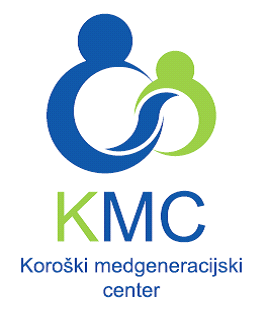 